Marktanalyse11.1a	Een markt is het geheel van vraag naar en aanbod van een bepaald product.11.1b	Een stationaire markt is een niet-groei markt. We spreken in deze context ook wel van de verzadigingsfase van de levenscyclus van een duurzaam gebruiksgoed.11.1c	Is er sprake van initiale vraag en vervangingsvraag dan spreken we van duurzame gebruiksgoederen. 11.1d	Onder de totale gebruiksvoorraad  van een bepaald goed verstaan we de som van initiale vraag en vervangingsvraag.11.2a	Aanschaf op 1 januari 2013: 40.000 stuks							         Vervanging		20% buitengebruikstelling na 2 jaar op 1 januari 2015: 8.000 stuks30% buitengebruikstelling na 3 jaar op 1 januari 2016: 12.000 stuks 40% buitengebruikstelling na 4 jaar op 1 januari 2017: 16.000stuks10% buitengebruikstelling na 5 jaar op 1 januari 2018:   4.000 stuks. 11.3a	Berekening van de gemiddelde levensduur of gebruiksduur:Op basis van het tempo van buitengebruikstelling kunnen we de gemiddelde gebruiksduur bepalen.Van het gebruiksgoed zijn de volgende gegevens betreffende buitengebruikstelling bekend:Jaar 1 	2014: buitengebruikstelling  is  0%Jaar 22015: buitengebruikstelling  is  30%Jaar 3	2016: buitengebruikstelling  is  40%Jaar 4 	2017: buitengebruikstelling  is  30%.We veronderstellen dat buitengebruikstelling gemiddeld steeds in het midden van een gebruiksjaar plaatsvindt.Ergo:30% gemiddeld 1,5 jaar40% gemiddeld 2,5 jaar40% gemiddeld 3,5 jaarGemiddelde gebruiksduur is dan:  30 x 1,5 jaar + 40 x 2,5 jaar + 40 x 3,5 jaar = 45 + 100 + 140 = 285 = 2,85 jaar.                   30 + 40 + 30                                                 100             10011.3b	De marktvraag (M) bestaat uit: Initiale vraag (I) +  Remplace (R).11.3c	Berekening van de totale marktvraag (M = I + R):Jaar	      I		2013 	 2014  	2015  	2016  	2017  	2018  	2019  	20202013       100		M1002014	    150		30 	M1802015        225 			40	45 	M3102016        338			30	60	 68	M4962017	  506			45	 90	101    M742    2018        406				 68	  135	 152	M7612019	    306					101	  202	 122	M7312020	    206						  152	 162	   92	M612								(122)	 (122)									 (  92)(x 1.000 stuks).Jaar	I	+	R		=	M  (marktvraag)2013	100	+	    0		=	100         2014	150	+	  30		=	1802015     	225	+	  85		=	3102016 	338	+	158		=	4962017    	506	+	236		=	7422018	406	+	355		=	7612019	306	+	425		=	7312020	206	+	406		=	612I, R en M  (x 1.000 stuks)11.4aJaar 		M (x 1.000 stuks)	=	I	+	R			1			  20			20		02			  40			38		23			  80			72		4+44			100			76		8+8 + 8	5			110			64		4+16+16+106			120			47		2+8+32+20+117			130			36		0+4+16+40+22+128			140			31		0+0+8+20+44+24+13ToelichtingJaar 1: geen remplaceJ2: R j1=10%  = 2J3: R j1=20% =4 + j2=10% = 4J4: R j1=40% =8 + j2 =20% =8 + j3 =10% =8J5: R j1=20% =4 + j2 =40%=16 + j3 =20% =16+j4 =10%=10J6: R j1=10% =2 + j2 =20% =8 + j3 =40% =32+ j4 =20%=20 + j5 =10% = 11 J7: R j1= 0%  =0 + j2 =10% =4 + j3 =20% =16+ j4 =40%=40 + j5 =20% = 22+j6=10%=12J8: R j1= 0% = 0 + j2  =0%  =0 +j3=10% = 8 + j4 =20%=20 +j5 = 40% =44+j6=20%=24      + j7 = 10% =13b. Grafische weergave I, R en MOp de x-as zetten we de jaartallen uit (tijd is altijd de onafhankelijke variabele).Op de y-as zetten we de hoeveelheden stuks uit waarbij we 3 lijnen onderscheiden: I, R en M.11.5a	De levenscyclus van een product is de tijd dat een product op de markt wordt gebracht.11.5b	De levenscyclus bestaat uit 4 deelcycli: de introductie  (louter initiale vraag), de groei (sterke initiale vraag en een kleine vervangingsvraag), de verzadiging (stationaire fase), de neergang (afbouwfase met daarin louter vervangingsvraag.)11.5c	Introductie: initiale vraag						Groei: sterke initiale vraag en beperkte remplaceVerzadiging: sterke remplace en geringe initiale vraagNeergang: louter (afnemende) remplace.11.6a	In 2013 wordt product A voor het eerst in de markt gezet. Aankopen en buitengebruikstelling vinden gelijkmatig plaats. In geval van buitengebruikstelling volgt direct een remplace.In het overzicht beperken we ons tot de R van de gebruiksgoederen die in 2013 worden aangeschaft.Gebruiksjaar	Buitengebruik	R2013 =j1	 5%	j1= 5%2014 = j2	 5% + 10% = 15%	j1= 5% +j2=10%2015 = j3	10%+ 10% = 20%	j2= 10% + j3 = 10%2016 = j4	10% +25%= 35%	j3 = 10% +j4  = 25%2017 = j5	25%	j4 =25% + j5 = 0%11.7a	Een gebruiksgoed wordt in 2010 op de markt gebracht.  De initiale aankopenstaan in 
kolom 2. 		2010		   800 stuks		    2011		1.000 stuks			    2012		1.600 stuks		    2013		2.000 stuks		    2014		1.200 stuks		    2016		      0 stuks		    2017		      0 stuksAankoop en Remplacevinden steeds gelijkmatig over het gebruiksjaar plaats.	Volgens het schema  20, 30 en 50%.De buitengebruikstelling is dan:		Gebruiksjaar    Vervangingspercentage		3			10%		4			10% + 15% =25%		5			            15% + 25% = 40%				6				          25%	We kunnen nu de marktvraag bepalen.Jaar		2010     2011     2012     2013   2014     2015     2016     2017				      I	2010	   800       M8002011	1.000 	 R0	M1.000	2012	1.600      R80      R0      M1.680		2013	2.000      R200    R100   R0	M2.3002014	1.200      R320    R250   R160	R0	 M1.9302015	   400 	  R200	 R400R400	R200	 R0	 M1.6002016	       0 		R250   R640	R500      R120     R0  	M1.5102017	       0 		             R400	R800R300     R40	R0	M1.54011.7b	Jaar		       I	   +	R				=	M2010		   800		0					   8002011		1.000		0					1.0002012		1.600		80					1.6802013		2.000		200+ 100 =300				2.300	2014		1.200		320+ 250+ 160 = 730			1.9302015		  400		200 + 400 + 400 + 200 =1.200		1.6002016		      0		250 + 640 + 500 + 120 = 1.510		1.510	2017		0		400 + 800 + 300 + 40 = 1.540		1.540	11.8a		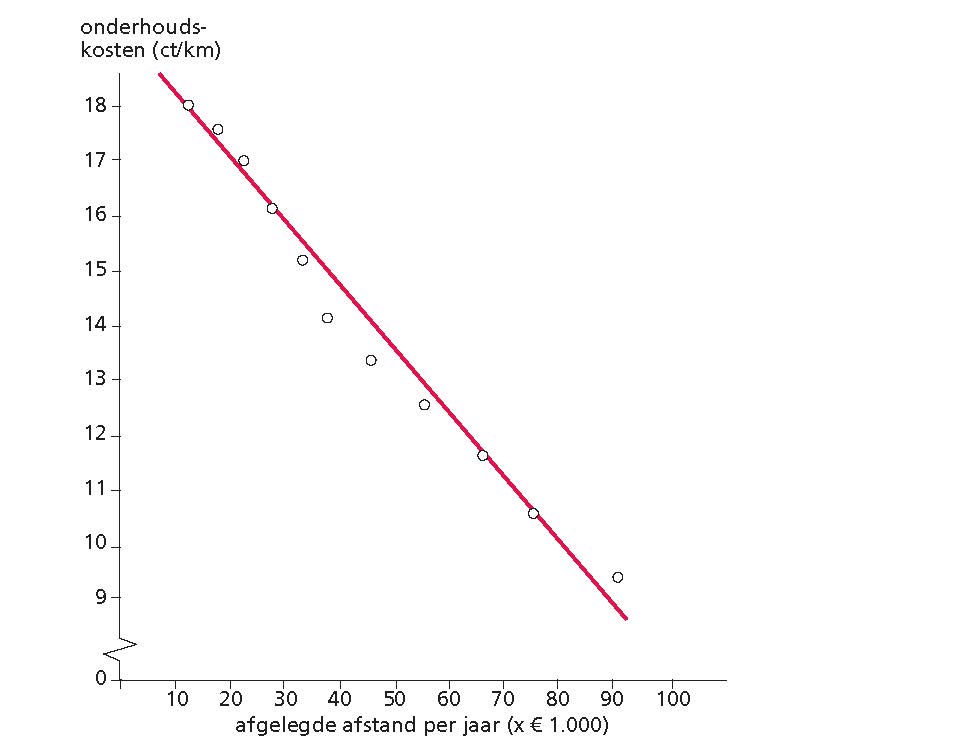 11.8b	 = 3 jaar11.8c	Stationaire fase omdat de vraag constant blijft.11.8d	Buitengebruikstelling in de jaren 2 t/m 6:10%, 25%, 30%, 25% en 10%.Jaar	I (x 1.000)	R (x 1.000)1 	M 40						40	02	R   4	M 60					56	43	R 10	R   6	M 160				144	164	R 12	R 15	R   16	M 190			147	435	R 10	R 18   	R   40	R   19	M 190		103	876	R   4	R 15 	R   48	R   47,5	R   19	M 190	56,5  	133,5  11.9a	De gemiddelde leeftijd van een gebruiksgoed is het gemiddelde van de leeftijden van alle in gebruik zijnde goederen op een bepaald moment.		Jaar van aanschaf			voorraad in stuks	2008					2.000	2009					7.500	2010					18.000	2011					24.000	2012				28.500	Totale gebruiksvoorraad                   80.000	De aankopen vinden gespreid in het jaar plaats.	Aantal producten 	gemiddelde leeftijd per primo 2013	totaal aantal jaren	2.000				4,5j					  9.000	7.500				3,5j					26.250	18.000				2,5j					45.000		24.000				1,5j					36.000	28.500				0,5j					14.250	80.000									130.500Gemiddelde leeftijd van het gebruiksgoed primo 2013 is: 130.500 / 80.000 = 1,63 jaar.11.9b	Vanaf 2013 zijn er geen initiale aankopen meer.Buitengebruikstelling  20% in gebruiksjaar 3, 60% in gebruiksjaar 4 en 20% in gebruiksjaar 5.  Boek- en kalenderjaar vallen niet samen.De buitengebruikstelling o.b.v. kalenderjaar is als volgt:2008	 0%			2009      0%2010	10%2011	10% + 30%2012	30% + 10%2013	10%We bepalen eerst het aantal gebruiksgoederen dat in 2013 is aangekocht.	R%				I		R in aantallen				M2008	 0%				2.000		0					M.20002009      0%			7.500		0					M7.5002010	10%			18.000		200 					M18.2002011	10% + 30%		24.000		800 +    750 				M25.5502012	30% + 10%		25.000			800 +3.000 +1.800			M30.6002013	10%			0		200 +3.000 + 7.200 +2.400		M12.800In 2013 is de M 12.800.Berekening R periode 2013 t/ 20162014				0		             750 + 7.200 +9.600+2.500	M20.0502015				0			         1.800  +9.600+10.000	M21.4002016								      + 2.400+10.000   M12.400 2017									     +2.500	M  2.500						11.10a	Berekening van de te verwachten gebruiksvoorraad 2018.Gegeven is dat de gemiddelde levens- of gebruiksduur bedraagt: 2,5 jaar.Gemiddelde gebruiksduur = aantal producten bij gebruikers					marktvraagIn een fase van niet-groei is de marktvraag gelijk aan het quotiënt:aantal producten bij gebruikers    gemiddelde gebruiksduurIn bovenstaande vergelijking is M gelijk aan R.Ergo:Indien er geen I is, geldt M = R.I is over de periode Jaar		I		2009		40.000		2010		30.0002011		15.0002012		  8.0002013		  2.0002014		         0	2015		         0	2016		         0	2017	02018		  0De totale initiale aankopen of het totaal aantal producten  bij gebruikers is: 40.000 + 30.000 + 15.000 + 8.000 + 2.000 = 95.000.11.10b	In een fase van niet-groei geldt M = aantal producten bij gebruikers / gemiddelde gebruiksduur = 95.000 / 2,5 jaar = 38.000 stuks. Dus vanaf 2018 is de te verwachten vervangingsvraag of R gelijk aan 38.000 stuks.